Rubrique 1 : RENSEIGNEMENTS SUR LA STRUCTURE ET SUR SON RESPONSABLE1.1. Nom de la structure dans la langue nationale : 1.2. Traduction en français le cas échéant : 1.3. Adresse physique :1.4. Adresse postale :1.5. Responsable de la structure :Rubrique 2 : RENSEIGNEMENTS GÉNÉRAUX2.1. Présentation sommaire de votre structure en précisant le(s) domaine(s) de son action (joindre une annexe au besoin)     ……………………………………………………………………………………………………………………………………………………………………………………………………………………………………………………………………………………………………………………………………………………………………………………………………………………………………………………………………………………………………………………………………………………………………………………………………………………………………………………………………………………………………………………………………………………………………………………………………………………………………………………………………………………………………………………………………………………………………………………………………………………………………………………………………………………………………………………………………………………………………………………………………………………………………………………………………………………………………………………………………………………2.2. Année de fondation de la structure :      ……..		 2.3. Statut officiel :	 Structure publique	 Structure privée 2.4. Quelles sont les sources de financement de votre structure en % ? Rubrique 3 : ACTIVITÉS DE RECHERCHERubrique 4 : PARTENARIATS INTERNATIONAUX ET EXPERTISE4.4. Préciser le mode de reconnaissance de ces expertises……………………………………………………………………………………………………………………………………………………………………………………………………………………………………………………………………………………………………………………………………………………………………………………………………………………………………………………5. CACHET ET SIGNATURE6. AVIS DU DIRECTEUR RÉGIONAL DE L’AUF………………………………………………………………………………………………………………………………………………………………………………………………………………………………………………………………………………………………………………………………………………………………………………………………………………………………………………………………………………………………………………………………………………………………………………………………………………………………………………………………………………7. AVIS DU MEMBRE DU CASS………………………………………………………………………………………………………………………………………………………………………………………………………………………………………………………………………………………………………………………………………………………………………………………………………………………………………………………………………………………………………………………………………………………………………………………………………………………………………………………………………………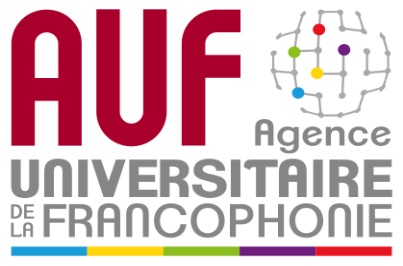 DEMANDE D’ADHÉSIONInstitutions et centres de rechercheN°     	Rue      		Boite postale (BP)      	Ville – Municipalité      	Code postal      	Pays      N°     	Rue      		Boite postale (BP)      	Ville – Municipalité      	Code postal      	Pays      Courriel      		Téléphone      	             Télécopieur      	                             Site internet      	 Nom      	Prénom      	Civilité : M/Mme                 Titre      		Date d’entrée en fonction      Courriel      		Téléphone      	             Télécopieur      	                             Site internet      	 Etat       	Secteur privé       	         Autres       	                     	 3.1. Liste des Centres / laboratoires ou équipes de recherche (10 maximum)     ….     ….     ….     ….     ….     ….     ….     ….     ….     ….3.2. Nombre de chercheurs permanents3.3. Nombre de chercheurs francophones permanents3.4. Langue(s) de travail de votre structure3.5. Nombre de publications en français dans des revues à Comité de lecture produites l’année précédente :      ….Fournir une liste de 10 publications maximum en précisant le nom de la revue, le numéro et les pages de l’article     ….     ….     ….     ….     ….     ….     ….3.6. Nombre de publications en d’autres langues dans des revues à Comité de lecture produites l’année précédente :      ….Fournir une liste de 10 publications maximum en précisant le nom de la revue, le numéro et les pages de l’article     ….     ….     ….     ….     ….     ….     ….3.7. Liste des revues à Comité de lecture / Collections d’ouvrages publiées par votre structure les trois dernières années en précisant l’année de parution, le nom de l’éditeur et la langue de publication :      ….     ….     ….     ….     ….     ….     ….3.8. Liste des rencontres scientifiques organisées par votre structure les trois dernières années (intitulé, date, lieu, nombre de communications) ; préciser lesquelles sont internationales et celles où la langue française a été utilisée comme langue de communication (10 maximum) :     ….     ….     ….     ….     ….     ….     ….     ….3.5. Liste des ouvrages (monographies, actes, périodiques à comité de lecture…) publiés par le réseau dans d’autres langues les trois dernières années en précisant l’année de parution et le nom de l’éditeur :      ….     ….     ….     ….     ….     ….     ….4.1. Énumérer la liste des partenariats internationaux de votre structure     ….     ….     ….     ….     ….     ….     ….     ….4.2. Quelles sont les perspectives d’action de votre structure dans le cadre de la francophonie? Et quels sont vos projets phares ayant un lien avec la stratégie de l’Agence ?     ……………………………………………………………………………………………………………………………………………………………………………………………………..…………….……………………………………………………………………………………………………………………………………………………………………………………………………………………………….……………………………………………………………………………………………………………………………………………………………………………………………………………………………….……………………………………………………………………………………………………………………………………………………………………………………………………………………………….……………………………………………………………………………………………………………………………………………………………………………………………………………………………….4.3. Lister les domaines principaux ou disciplines d’expertise de votre strcuture, et indiquer un contact pour chaque domaine/discipline (courrier électronique et coordonnées téléphoniques) 4.3. Lister les domaines principaux ou disciplines d’expertise de votre strcuture, et indiquer un contact pour chaque domaine/discipline (courrier électronique et coordonnées téléphoniques) 4.3. Lister les domaines principaux ou disciplines d’expertise de votre strcuture, et indiquer un contact pour chaque domaine/discipline (courrier électronique et coordonnées téléphoniques) 4.3. Lister les domaines principaux ou disciplines d’expertise de votre strcuture, et indiquer un contact pour chaque domaine/discipline (courrier électronique et coordonnées téléphoniques) DomaineNom du contactCourrielTéléphone     …..     …..     …..     …..     …..     …..     …..     …..     …..     …..     …..     …..     …..     …..     …..     …..     …..     …..     …..     …..DateCachet de la structure et signature11 Seul le responsable de la structure est habilité à présenter une demande d’adhésion à l’AUF1 Seul le responsable de la structure est habilité à présenter une demande d’adhésion à l’AUF